New Member Information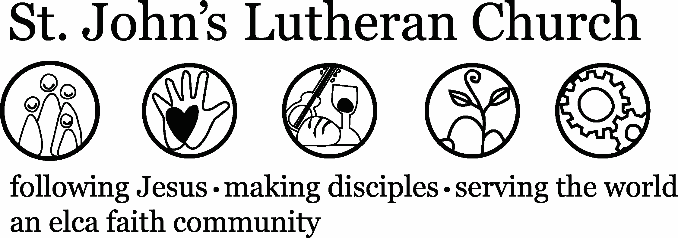 To become a member of St. John’s, RETURN COMPLETED FORM 
to the Office Manager mailbox by the offices. One form per family.Date: ___________________household information:address:		city		zip	home phone:		preferred number: ❑home or ❑cell 	❑listed or ❑unlistedif no landline, please list primary cell phoneadult 1:full name: 		goes by name:	birthdate: 		baptism date:		confirmation date: 	marital status (circle one):   ❑married: date  __________     ❑single    ❑widowed    ❑divorced    ❑separated cell phone:		email:	gender:    ❑male    ❑female 	occupation/employer:	hobbies/interests: 	please add me to following email lists:      ❑prayer chain     ❑Happenings (weekly announcements)     ❑Sunday Schoolpreferred way to receive our monthly newsletter:  ❑mailed to home      ❑email link to an electronic version     ❑ bothpreferred method to give:          ❑offering envelopes          ❑electronicallyadult 2:full name: 		goes by name:	birthdate: 		baptism date:		confirmation date: 	cell phone:		email:	occupation/employer:		gender:   ❑male   ❑femalehobbies/interests: 	please add me to following email lists:      ❑prayer chain     ❑Happenings (weekly announcements)     ❑Sunday Schoolchild 1:full name: 		goes by name:	birthdate: 		baptism date:		date of first communion:	confirmation date: 		year of graduation:		school district:	gender: ❑M ❑Fcell phone:		email:	hobbies/interests: 	child 2:full name: 		goes by name:	birthdate: 		baptism date:		date of first communion:	confirmation date: 		year of graduation:		school district:	gender: ❑M ❑Fcell phone:		email:	hobbies/interests: 	child 3:full name: 		goes by name:	birthdate: 		baptism date:		date of first communion:	confirmation date: 		year of graduation:		school district:	gender: ❑M ❑Fcell phone:		email:	hobbies/interests: 	child 4:full name: 		goes by name:	birthdate: 		baptism date:		date of first communion:	confirmation date: 		year of graduation:		school district:	gender: ❑M ❑Fcell phone:		email:	hobbies/interests: 	(Please use a second form if additional space is needed.)□ I am/we are transferring to St. John’s from another church: Church name, city & state: 	getting to know you: How did you hear about St. John’s? 	How long have you lived in our community? 	Any special needs or situations of which the Pastors or church should be aware?	